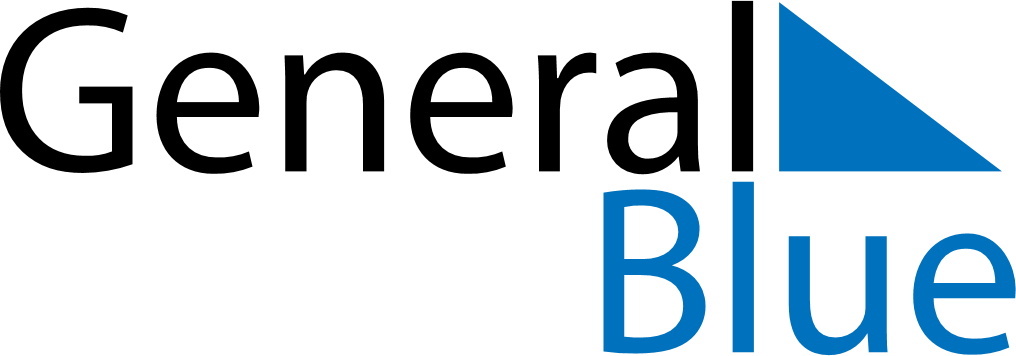 March 2024March 2024March 2024March 2024March 2024March 2024March 2024Campbellton, New Brunswick, CanadaCampbellton, New Brunswick, CanadaCampbellton, New Brunswick, CanadaCampbellton, New Brunswick, CanadaCampbellton, New Brunswick, CanadaCampbellton, New Brunswick, CanadaCampbellton, New Brunswick, CanadaSundayMondayMondayTuesdayWednesdayThursdayFridaySaturday12Sunrise: 7:07 AMSunset: 6:10 PMDaylight: 11 hours and 3 minutes.Sunrise: 7:05 AMSunset: 6:12 PMDaylight: 11 hours and 6 minutes.34456789Sunrise: 7:03 AMSunset: 6:13 PMDaylight: 11 hours and 9 minutes.Sunrise: 7:01 AMSunset: 6:15 PMDaylight: 11 hours and 13 minutes.Sunrise: 7:01 AMSunset: 6:15 PMDaylight: 11 hours and 13 minutes.Sunrise: 6:59 AMSunset: 6:16 PMDaylight: 11 hours and 16 minutes.Sunrise: 6:57 AMSunset: 6:18 PMDaylight: 11 hours and 20 minutes.Sunrise: 6:55 AMSunset: 6:19 PMDaylight: 11 hours and 23 minutes.Sunrise: 6:53 AMSunset: 6:21 PMDaylight: 11 hours and 27 minutes.Sunrise: 6:51 AMSunset: 6:22 PMDaylight: 11 hours and 30 minutes.1011111213141516Sunrise: 7:49 AMSunset: 7:24 PMDaylight: 11 hours and 34 minutes.Sunrise: 7:47 AMSunset: 7:25 PMDaylight: 11 hours and 37 minutes.Sunrise: 7:47 AMSunset: 7:25 PMDaylight: 11 hours and 37 minutes.Sunrise: 7:45 AMSunset: 7:27 PMDaylight: 11 hours and 41 minutes.Sunrise: 7:43 AMSunset: 7:28 PMDaylight: 11 hours and 44 minutes.Sunrise: 7:41 AMSunset: 7:30 PMDaylight: 11 hours and 48 minutes.Sunrise: 7:39 AMSunset: 7:31 PMDaylight: 11 hours and 51 minutes.Sunrise: 7:37 AMSunset: 7:33 PMDaylight: 11 hours and 55 minutes.1718181920212223Sunrise: 7:35 AMSunset: 7:34 PMDaylight: 11 hours and 58 minutes.Sunrise: 7:33 AMSunset: 7:35 PMDaylight: 12 hours and 2 minutes.Sunrise: 7:33 AMSunset: 7:35 PMDaylight: 12 hours and 2 minutes.Sunrise: 7:31 AMSunset: 7:37 PMDaylight: 12 hours and 5 minutes.Sunrise: 7:29 AMSunset: 7:38 PMDaylight: 12 hours and 9 minutes.Sunrise: 7:27 AMSunset: 7:40 PMDaylight: 12 hours and 13 minutes.Sunrise: 7:25 AMSunset: 7:41 PMDaylight: 12 hours and 16 minutes.Sunrise: 7:23 AMSunset: 7:43 PMDaylight: 12 hours and 20 minutes.2425252627282930Sunrise: 7:21 AMSunset: 7:44 PMDaylight: 12 hours and 23 minutes.Sunrise: 7:19 AMSunset: 7:46 PMDaylight: 12 hours and 27 minutes.Sunrise: 7:19 AMSunset: 7:46 PMDaylight: 12 hours and 27 minutes.Sunrise: 7:17 AMSunset: 7:47 PMDaylight: 12 hours and 30 minutes.Sunrise: 7:14 AMSunset: 7:49 PMDaylight: 12 hours and 34 minutes.Sunrise: 7:12 AMSunset: 7:50 PMDaylight: 12 hours and 37 minutes.Sunrise: 7:10 AMSunset: 7:51 PMDaylight: 12 hours and 41 minutes.Sunrise: 7:08 AMSunset: 7:53 PMDaylight: 12 hours and 44 minutes.31Sunrise: 7:06 AMSunset: 7:54 PMDaylight: 12 hours and 48 minutes.